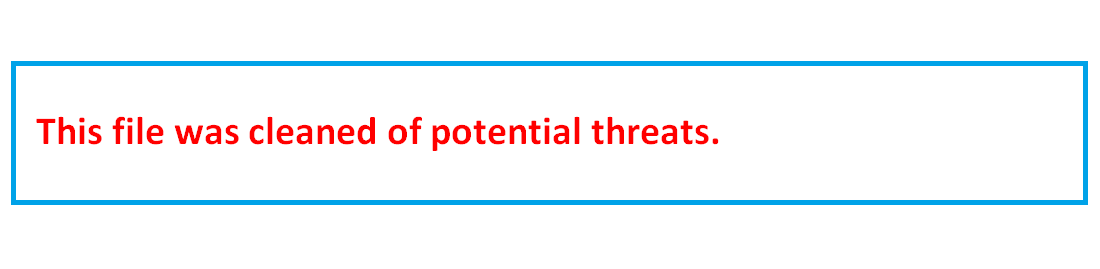 جدول اعمال اجتماع مجلس قسم تمريض الأطفالالمنعقدة يوم الاربعاءالموافق  26  /  4  /2017للعام الجامعي  2016-2017********************أنه في يوم  يوم الاربعاء الموافق26/4/207 عقد مجلس قسم تمريض الأطفال في تمام الساعة العاشرة    والنصف   وبحضور كل من أ.م .د/ نجوى أحمد زين الدين        رئيس مجلس القسم         أستاذ : أ.د/ مها خليفة                       عضو                     أستاذ  أ.مد/اميمه عقبى                       عضو              أستاذ مساعدأ.م.د /تغريد كمال عمر                 عضو                أستاذ متفرغ د. /نعناعة فايد                                عضو                    استاذ مساعدد/ جاكلين رفعت                             عضو                    مدرس                    د/ فاطمه عبد الحسيب                       عضو                    مدرس د/ رضا الفيشاوى                            عضو                    مدرس وبدات الجلسة:-      بسم الله الرحمن الرحيم والصلاة والسلام على أشرف المرسلينالموضوع الأول المصادقة على محضر الجلسة السابقةالقرار: الموافقة  على المصادقة محضر الجلسة السابقةالموضوع الثانىبخصوص مركز الشرق الاوسط الاقليمى للنظائر المشعة للدول العربية سيقوم بتنظيم ورشة عمل فى مجال الامن والسلامة وادارة الازمات والتنظيمات المرتبطة بها فى الفترة من 9-13/7/2017القرار: احيط المحلس علماالموضوع الثالثبخصوص الاحاطة بأن قطاع شئون خدمة المجتمع وتنمية البيئة –جامعة الاسكندرية بالتعاون مع وزارة الدولة لشئون البيئة بصدد عقد الملتقى البيئى الثامن تحت عنوان المدن الخضراء المستدامة وذلك يومى الاربعاء الموافق 19/4/2017 بمركز المؤتمرات –كلية التمريض-سموحة ويوم الخميس الموافق 20/4/2017 فى رحاب كلية العلوم –الشاطبىالقرار احيط المحلس علماالموضوع الرابعبخصوص كتاب اكاديمية البحث العلمى والتكنولوجيا بشأن فتح باب التقدم للموسم الثانى من برنامج القاهرة تبتكر وهو برنامج علمى تنافسى فى مجال الابتكار والاختراع حتى يتمكن الباحثين والطلاب والافراد من المشاركة فى البرنامج القرار احيط المحلس علماالموضوع الخامس بخصوص تشكيل لجان الممتحنين ولجان الشفوى والعملى للفصل الدراسى الثانى 2016-2017القرار: تم عرض تشكيل لجان الممتحنين على أعضاء هيئة التدريسالموضوع السادس: تغير لجنة الأشراف على طالبة الماجستير دعاء محمود حامد تسجيل خارجى  المكونة من كلا من أ.د/ نجوى أحمد زين الدين  أستاذ بقسم تمريض الأطفال أ.م/ تغريد كمال عمر أستاذ  متفرغ بقسم تمريض الأطفالد/ هناء مبروك مدرس بقسم تمريض الأطفاللجنة الأشراف الجديدة .د/ نجوى أحمد زين الدين  أستاذ بقسم تمريض الأطفال أ.م/ تغريد كمال عمر أستاذ  متفرغ بقسم تمريض الأطفالأ.م/ محمد أحمد عطية خضر  أستاذ مساعد بمعهد الكبد  وذلك لحاجة تخصص الرسالة إلى تخصص سيادته  القرار: تم عرض تشكيل لجان الأشراف على أعضاء مجلس القسم وتمت الموافقة على تغير اللجنة الموضوع السادس : بشأن الخطاب الموجه من قبل رئيس شئون أعضاء هيئة التدريس بما يفيد بترقية د. جاكلين كمال رفعت لدرجة أستاذ مساعد بموجب الخطاب الموجه إليهم من قبل اللجنة العلمية لترقية الأساتذة والأساتذة المساعدين القرار : الموافقة على تعين د. جاكلين كمال رفعت المدرس بقسم تمريض الأطفال فى درجة أستاذ مساعد بذات القسمالموضوع السابع : الأعلان عن المؤتمر الدولى الرابع للعلوم المتقدمة بجامعة بنى سويف فى القترة من 7-10 /11/ 2017 لكلية الدراسات للعلوم المتقدمة بالغردقة القرار احيط المحلس علما الموضوع الثامن : الأعلان عن ورشة العمل فى مجال الطوارىء الأشعاعية والنووية وإجراءات الأستحابة  فى الفترة من 16-20 /7/2017القرار: احيط المحلس علما الموضوع االتاسع: برنامج التبادل الطلابى للحصول على زمالة شفيق جبر 2017 يرحو الدخول إلى الموقع القرار: العرض على الطلاب لمن لديه النية وتتوافر به الشروط الموضوع االعاشر : تبادل المؤتمرات بين الجانب المصرى والجانب النيجيرى وأرسال نشرات المؤتمرات باللغة الأنجليزية على الرابط التالى info@ecceang.net     وسوف يقوم المركز بالتنسيق مع الجانب النيجيرى القرار: احيط المحلس علماالموضوع العاشر: التقرير المقدم من كلا من الدكتورة : هناء مبروك والدكتورة فاطمة عبد الحسيب  عن حضور مؤتمر حلوان  : بعنوان تمهيد الطريق  نحو التفكير التقدمى لمهنة التمريض حيث ثم عمل عرض للموضوعات المقدمة فى المؤتمرعلى أعضاء هيئة التدريس والهيئة المعاونة  القرار: قبول التقرير ورفعه إلى مجلس الدراساتتشكيل لجان الممتحنين لمرحلة  الدكتوراه فصل دراسى ثالث للعام الجامعى 2017-2016   لللطالبة   نجوى أبراهيم وهى تشكيل لجان الممتحنين لمرحلة  الماجستير  فصل دراسى رابع للعام الجامعى 2016-2017 للطالبة  سمرفرحاتتشكيل لجان الممتحنين لمرحلة  البكالوريوس  فصل دراسى ثانى للعام الجامعى 2016-2017تشكيل لجان الممتحنين لمرحلة  الماجستير  فصل دراسى ثانى للعام الجامعى 2016-2017  للطالبة / لبنى عبدالهادى عبدالجواد وقد انتهت الجلسة في تمام الساعة الثانية عشرا ظهرا "أ.م .د/ نجوى أحمد زين الدين         رئيس القسم            أستاذ مساعد           أ . د /  مها ابراهيم خليفة            عضو                      أستاذ أ.م/  أميمة محمود عقبى                 عضو                               أستاذ مساعدد. /    تغريد كمال عمر              عضو                        أستاذ متفرغد. / نعناعة محمود  فايد              عضو                       أستاذ مساعدد. جاكلين رفعت                            عضو                       مدرسد/  فاطمة عبد الجسيب                     عضو                            مدرسد/ رضا الفيشاوى                          عضو                              مدرس    سكرتير القسم / كريم الحفناوى   المادةالكود لجات الممتحنين الدرجة العلميةالمادةالكود لجات الممتحنين الدرجة العلميةتمريض اطفال ذوى الحالات الحرجة2102تأ.م. / نجوى زين الدينأ.م تغريد كمال عمرد/ جاكلين رفعت د. هناء مبروكأستاذ أستاذ متفرغمدرسمدرسعلم نفس النمو والتطور2109تأ .د / مها أبراهيم خليفة  أ.م/  أميمة محمود عقبىأ.م/ نعناعة محمود فايد  د/ فاطمة عبد الحسيب                            أستاذ أستاذ مساعدأستاذ مساعدمدرسالمادةالكودلجان الممتحنين الدرجة العلميةالمادةالكودلجان الممتحنين الدرجة العلميةتمريض ذوى الاحتياجات الخاصة2006ت أ. د/ مها خليفةا.م/اميمه عقبىد / جاكلين رفعتد/ فاطمة عبد الحسيبأستاذ أستاذ مساعدمدرسمدرسمهارات التواصل فى المجال الصحى 813تأ.د/ نجوى أحمد زين الدينأ.م/ نعناعة محمود فايد  أ.د/ تغريد كمال عمر د. هناء مبروك                            أستاذأستاذ مساعدأستاذ متفرغمدرسالتقيم الصحى   للأطفال812تأ..د / نجوى زين الدينأ.م تغريد كمال عمرأ.م/ نعناعة محمود فايد  د. فاطمة عبد الحسيبأستاذ أستاذ متفرغأستاذ مساعدمدرستحليل نقدى للبحوث 811تأ. د/ مها خليفةا.م/اميمه عقبىد.  جاكلين رفعتد. فاطمة عبد الحسيبأستاذ أستاذ مساعد مدرسمدرسمقرر اختيارى علم الوراثة 838خأ. د/ مها خليفةأ.م/. أميمة عقبى د.  فاطمة عبد الحسيبد. رضا الفيشاوى أستاذأستاذ مساعد مدرسمدرسأطروحة الرسالة أ.د / نجوى زين الدينأ.م/. أميمة عقبىد. هناء مبروك   د. غادة احمد حسن                          أستاذ  أستاذ مساعد مدرسمدرسالمادةالقائم بالتدريسالدرجة العلميةتمريض الأطفالا.م / تغريد كمال عمر د / نعناعة فايدد / جاكلين رفعتأستاذ متفرغأستاذ مساعدمدرسحالات حرجة للأطفال   أ.م/ نعناعة فايد                      د/ رضا الفبشاوى.د/ غادة  احمد حسنأستاذ مساعدمدرسمدرستمريض الأطفال نظام قديم د. هناء مبروكد/ غادة  احمد حسنمدرسمدرسحالات حرجة للأطفال  نظام قديم د/ رضا الفبشاوىد/ غادة  احمد حسنمدرسمدرسمصطلحات طبية وتمريضية –جزء خامسد/ رضا الفبشاوىد/ غادة  احمد حسنمدرسمدرسالمادةالكودالقائم بالتدريسالدرجة العلميةالمادةالكودالقائم بالتدريسالدرجة العلميةتمريض اطفال 2001ت  د/ نجوى احمد أ.م تغريد كمال عمرد. جاكلين رفعت د.هناء مبروك  أستاذ استاذ متفرغ مدرس مدرستصميم البحوث   810تأ. د/ مها خليفة أ.م/ نعناعة محمود فايد  د. رضا الفيشاوىد.هناء مبروكأستاذ أستاذ مساعد مدرسمدرس